中国轻工业浓香型白酒固态发酵重点实验室轻工业重点实验室[2018] 003号关于印发《中国轻工业浓香型白酒固态发酵重点实验室开放基金项目管理办法》的通知各相关单位：为落实中国轻工业浓香型白酒固态发酵重点实验室“开放、交流、合作、竞争”的运行机制，规范开放基金的各项管理工作，现将修改后《中国轻工业浓香型白酒固态发酵重点实验室开放基金项目管理办法》（以下简称：“办法”）予以发布，本“办法”自公布之日起执行。附件：《中国轻工业浓香型白酒固态发酵重点实验室开放基金项目管理办法》特此通知2018年10月31日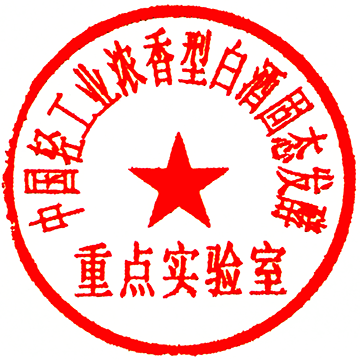 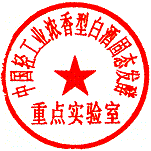 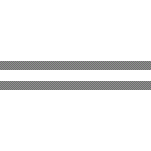 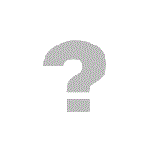 主题词： 开放基金  管理办法                                                                         抄报：李曙光董事长  刘中国董事长  陈林总经理  邹涛副董事长  魏红英纪委书记  罗伟财务总监  赵东副总经理抄送：中国轻工业联合会  中国酒业协会  五粮液战略发展部                 中国轻工业浓香型白酒固态发酵重点实验室           2018年10月31日印发附件：中国轻工业浓香型白酒固态发酵重点实验室开放基金项目管理办法第一章 总则第一条 中国轻工业浓香型白酒固态发酵重点实验室（以下简称“实验室”）是2016年7月27日经中国轻工业联合会批准，依托宜宾五粮液股份有限公司组建的研究平台。第二条 实验室按照“开放、交流、合作、竞争”的机制运行，对国内外从事浓香型白酒固态发酵资源与利用研究的企事业单位和科研院所开放，申报人一般要求具有中级及以上专业技术职务的科研人员或硕士及以上学位人员；立足于服务区域特色经济，通过创造良好的科研条件和学术环境，吸引、聚集国内外优秀研究者，针对四川浓香型白酒固态发酵产业资源和产业技术开展科学研究，培养造就高层次科技人才，出高水平科研成果。第三条 实验室以固态发酵微生物资源利用、固态发酵功能风味物质利用、固态发酵副产物资源化利用等为主要研究内容，着力服务中国浓香型白酒和优势固态发酵行业。为充分发挥实验室的功能，促进发酵（尤其是浓香型白酒固态发酵）行业的发展，特设立中国轻工业浓香型白酒固态发酵重点实验室开放基金（以下简称“开放基金”）。第四条 本办法是管理实验室开放基金项目的依据，受资助单位及项目负责人须严格遵守和执行有关规定。第二章 开放基金项目的申请与审批第五条 实验室对开放基金项目进行初审，对不符合申报条件的项目不予提交学术委员会讨论。第六条 开放基金项目由实验室组织学术委员会委员进行评议，择优资助。评审结果在实验室网站进行公布，并书面通知申请者所在单位，由申请单位通知项目负责人签署项目计划任务书。第七条 基础研究和应用基础研究项目的实施年限一般不超过2年，成果转化（培育）项目的实施年限一般不超过3年。起始时间统一填写为次年1月，完成时间填写为某年12月。有特殊情况需延期者，由负责人于结题时间前至少3个月提出申请，经实验室同意后，可追加1年，但不追加经费。未能按时结题的项目，实验室将终止该开放基金项目，并追回项目经费。第八条 开放基金项目在申报中，其依托单位和合作单位的立项数不得超过项目总数的1/3。第三章 项目的实施与管理第九条 实验室指派专门人员对开放基金项目进行管理，立项项目的负责人及主要研究人员应按计划开展项目研究工作。若有需要，在办理有关手续后，立项项目的研究工作可在本实验室开展。第十条 项目负责人原则上不得更换。遇有特殊情况必须更换，需所在单位安排合适替代人，并报实验室批准。如项目负责人有工作调动，可依据具体情况选择在原单位或调入单位完成基金项目，但须调入、调离双方协商后签署意见，并报实验室审批；若不能保证项目顺利实施，实验室可终止该开放基金项目，并有权追回项目经费。第十一条 项目负责人每年12月31日前须向重点实验室提交年度进展报告；对于不报送进展报告、工作无进展、经费使用不当的项目，实验室有权中止资助，并追回项目经费。第四章 课题成果管理及验收第十二条 项目的结题验收，须严格按照签署的项目任务书要求执行。结题验收需提交如下资料：按照开放基金项目结题验收须知（附件三）的要求提交验收材料，包括验收目录、验收申请表、技术报告、项目经费决算、项目计划任务书、成果支撑材料、验收表（所需的表和相关资料请在中国轻工业浓香型白酒固态发酵重点实验室首页资料下载处下载），实验室将组织专家对项目完成情况进行验收，并书面告知验收结果，验收未能通过者将进行整改，若整改后未能通过，实验室将终止该开放基金项目，并追回项目经费。第十三条 开放基金资助项目所取得的成果，其知识产权归研究者所在单位和本实验室共享。研究论文须标注“中国轻工业浓香型白酒固态发酵重点实验室开放基金项目资助及项目编号”【Key Laboratory of Wuliangye-flavor Liquor Solid-state Fermentation, China National Light Industry”】，并将“中国轻工业浓香型白酒固态发酵重点实验室”作为成果完成单位之一；获得的专利、成果鉴定、科技进步奖等成果将宜宾五粮液股份有限公司作为成果完成单位之一。否则“实验室”对项目研究成果不予认可。第五章 开放基金经费的来源、使用与管理第十四条 开放基金经费来源1、由宜宾五粮液股份有限公司提供本实验室的项目开放基金。根据开放基金项目申报、立项情况，经审批，可适当调整基金额度。2、行业协会以及各级财政对科研项目的经费资助。第十五条 项目经费开支范围符合本省（市、自治区）科技主管部门科研经费相关管理办法和本单位财务管理制度，专款专用。项目经费核算结余可跨年度使用，但不得挪作他用。一经发现违规行为，“实验室”将中止对项目的资助，并将根据情况全部或部分收回经费，用于资助其它项目。第十六条 项目经费预算包括（但不限于）以下内容：1、设备租赁费（不能用于设备的购买）2、材料费3、测试化验加工费4、燃料动力费5、差旅费6、会议费7、国际合作与交流费8、出版/文献/信息传播/知识产权事9、劳务费与专家咨询费10、其它费用第十七条 项目预算经费应力求真实、合理；其资助经费以实验室最终审批金额为准，并分二次划拨（70%和30%）。第十八条 项目经费的决算项目申请人在项目完成后应认真做好项目经费的决算，形成项目经费使用的决算报告，并由项目所属单位财务人员审核、财务负责人签字并加盖财务专用章，作为项目验收材料必备的材料，须提供以下资料：项目经费决算表；项目经费财务清单；项目经费使用凭证和相应票据（复印件）。    第十九条 项目经费必须专款专用，不得违规使用，其使用不得超出以上第十六条之规定。第六章 附则第二十条 本管理办法自颁布之日起执行。第二十一条 本管理办法由“中国轻工业浓香型白酒固态发酵重点实验室”负责解释。